Publicado en  el 26/09/2016 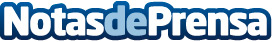 Backstreet Boys vuelven a tocar juntos con el show Larger than LifeEl espectáculo estará en el Planet Hollywood Axis de Las Vegas entre el 1 de marzo y el 1 de julio del 2017Datos de contacto:Nota de prensa publicada en: https://www.notasdeprensa.es/backstreet-boys-vuelven-a-tocar-juntos-con-el Categorias: Música http://www.notasdeprensa.es